玉溪师范学院就业信息推送表填表单位：玉溪师范学院                               推送日期：2023年6月2日招聘单位玉溪市张记皇冠食品限公司所属省份/地州云南 玉溪单位简介我公司于2006年正式成立，是一家集烘焙产品研发、生产、销售、服务为一体的企业。公司秉承质量第一，顾客至上的经营理念。以专业服务来满足消费者在烘焙食品的品质、安全、服务高要求。建立了完善的专业研发、生产、销售及服务的管理团队，拥有良好的市场口碑和企业社会公众形象。我公司于2006年正式成立，是一家集烘焙产品研发、生产、销售、服务为一体的企业。公司秉承质量第一，顾客至上的经营理念。以专业服务来满足消费者在烘焙食品的品质、安全、服务高要求。建立了完善的专业研发、生产、销售及服务的管理团队，拥有良好的市场口碑和企业社会公众形象。我公司于2006年正式成立，是一家集烘焙产品研发、生产、销售、服务为一体的企业。公司秉承质量第一，顾客至上的经营理念。以专业服务来满足消费者在烘焙食品的品质、安全、服务高要求。建立了完善的专业研发、生产、销售及服务的管理团队，拥有良好的市场口碑和企业社会公众形象。报名/考试时间2023年5月31日发布招聘信息2023年5月31日发布招聘信息2023年5月31日发布招聘信息报名方式及地点（平台）报名方式：请按住识别二维码或者扫码查看所有招聘岗位详情、投简历、查看联系电话、直聊咨询；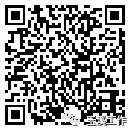 报名方式：请按住识别二维码或者扫码查看所有招聘岗位详情、投简历、查看联系电话、直聊咨询；报名方式：请按住识别二维码或者扫码查看所有招聘岗位详情、投简历、查看联系电话、直聊咨询；岗位信息用工形式///咨询电话///信息来源云南招聘网https://mp.weixin.qq.com/s/gZDy96LnfJQkkcSb8qPadw云南招聘网https://mp.weixin.qq.com/s/gZDy96LnfJQkkcSb8qPadw云南招聘网https://mp.weixin.qq.com/s/gZDy96LnfJQkkcSb8qPadw备注如需获取附件或其他详细信息，请点击链接自行查看如需获取附件或其他详细信息，请点击链接自行查看如需获取附件或其他详细信息，请点击链接自行查看